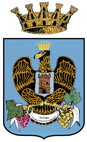 Città di VittoriaLIBERO CONSORZIO COMUNALE DI RAGUSADIREZIONE TRIBUTI E FISCALITA’ LOCALEAVVISO PUBBLICOAVVISO PUBBLICO PER L’ESENZIONE 1° E 2° RATA IMU ANNO 2020 PER EFFETTO DELL’EMERGENZA COVID-19- RICHIAMATA  della Commissione Straordinaria con i poteri del C.C. n. 27 del 28.05.2020 “Nuove misure di sospensione dei termini di riscossione ordinaria e coattiva e rideterminazione delle agevolazioni, esenzioni e dei termini di pagamento delle entrate tributarie e patrimoniali del Comune di Vittoria – Anno 2020 - MISURE STRAORDINARIE ED URGENTI DI CONTRASTO AGLI EFFETTI DELL’ EMERGENZA SANITARIA COVID-19.VISTI:-   n. 160 del 27.12.2019 “Bilancio di previsione dello Stato per l’anno finanziario 2020 e bilancio pluriennale per il triennio 2020-, Art. 1, commi da  783;- il Decreto Legge n. 104 del 14.08.2020 “Misure urgenti per il sostegno e il rilancio dell'economia”, Art. 78 “Esenzioni dall'imposta municipale propria per i settori del turismo e                           dello spettacolo”;- il Decreto Legge N. 137 del 28.10.2020 (Decreto Ristori)  “Ulteriori misure urgenti in materia di tutela della salute, sostegno ai lavoratori e alle imprese, giustizia e sicurezza, connesse all'emergenza epidemiologica da Covid- , Art. 9  “Cancellazione  della seconda rata IMU:  1.  Ferme   restando   le   disposizioni   dell'articolo   78   del decreto-legge 14 agosto 2020, n. 104, convertito, con  modificazioni, dalla legge 13 ottobre 2020, n.  considerazione degli  effetti connessi all'emergenza epidemiologica da COVID-19, per  l'anno  2020, non è dovuta la seconda rata dell'imposta municipale  propria  (IMU) di cui all'articolo 1, commi da  783, della  legge  27  dicembre 2019, n. 160, concernente gli immobili e le  relative  pertinenze  in cui  si  esercitano  le  attività'  indicate  nella  tabella  di  cui all'allegato 1 al presente  decreto,  a  condizione  che  i  relativi proprietari siano anche gestori delle attività ivi esercitate”.-  il DPCM del 24 ottobre 2020;- il Decreto legge n. 149 del 09.11.2020 (Decreto Ristori bis) “Ulteriori misure urgenti in materia di tutela della salute, sostegno ai lavoratori e alle imprese e giustizia, connesse all’emergenza epidemiologica del COVID-, Art. 5  “Cancellazione della seconda rata IMU: 1. Ferme restando le disposizioni dell’articolo 78 del decreto-legge 14 agosto 2020, n. 104, convertito, con modificazioni, dalla legge 13 ottobre 2020, n. 126 e dell’articolo 9 del decreto-legge 28 ottobre 2020, n.  considerazione degli effetti connessi all’emergenza epidemiologica da COVID-19, per l’anno 2020, non è dovuta la seconda rata dell’imposta municipale propria (IMU) di cui all’articolo 1, commi da  783, della legge 27 dicembre 2019, n. 160, che deve essere versata entro il 16 dicembre 2020, concernente gli immobili e le relative pertinenze in cui si esercitano le attività riferite ai codici ATECO riportati nell’Allegato 2 al presente decreto, a condizione che i relativi proprietari siano anche gestori delle attività ivi esercitate, ubicati nei comuni delle aree del territorio nazionale, caratterizzate da uno scenario di massima gravità e da un livello di rischio alto, individuate con ordinanze del Ministro della salute adottate ai sensi dell’articolo 3 del decreto del Presidente del Consiglio dei Ministri del 3 novembre 2020 e dell’articolo 30 del presente decreto”. INVITAAI  FINI DELL’ESENZIONE  DELLA 1° E  2° RATA IMU ANNO 2020 PER EFFETTO DELL’EMERGENZA COVID-19 I PROPRIETARI  DELLE UNITA’ IMMOBILIARI, CHE SONO ANCHE GESTORI DELLE ATTIVITA’ INTERESSATE ALLE CHIUSURE PARZIALI E/O TOTALI, DISPOSTE DAL DPCM DEL 24 OTTOBRE  VOLER COMUNICARE I DATI CASTALI DELL’UNITA’ IMMOBILIARE SEDE DELL’ATTIVITA’ RIENTRANTE NELLE CATEGORIE DI CUI AL DECRETO LEGGE N. 104 DEL 14.08.2020 E/O NELL’ALLEGATO 1 DEL DECRETO LEGGE N.137 DEL 28.10.2020 (DECRETO RISTORI) E/O RIFERITA AI “CODICI ATECO” RIPORTATI NELL’ALLEGATO 2 AL DECRETO LEGGE N. 149 DEL 09.11.2020 (DECRETO RISTORI BIS), SECONDO L’ALLEGATO MODULO PUBBLICATO SUL SITO UFFICIALE DEL COMUNE DI VITTORIA DA INVIARE ALL’INDIRIZZO PEC dichiarazioneimu@pec.comunevittoria.gov.it UNITAMENTE ALLA COPIA DI DOCUMENTO DI RICONOSCIMENTO DEL RICHIEDENTE IN CORSO DI VALIDITÀ.